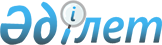 Лебяжі ауданы Аққу ауылының Ш.Қадырбаев көшесінің бір бөлігін "Невель" көшесі деп қайта атау туралыПавлодар облысы Лебяжі ауданы Лебяжі ауылдық округі әкімінің 2014 жылғы 08 желтоқсандағы № 4 шешімі. Павлодар облысының Әділет департаментінде 2014 жылғы 29 желтоқсанда № 4242 болып тіркелді      Қазақстан Республикасының 1993 жылғы 8 желтоқсандағы «Қазақстан Республикасындағы әкімшілік аумақтық құрылысы» Заңының 14 -бабының 4)- тармақшасына, Қазақстан Республикасының 2001 жылғы 23 қаңтардағы «Қазақстан Республикасындағы жергілікті мемлекеттік басқару және өзін-өзі басқару туралы» Заңының 35-бабының 2-тармағына сәйкес Лебяжі ауданының Аққу ауылы тұрғындарының пікірін ескере отырып, Лебяжі ауылдық округінің әкімі ШЕШІМ ЕТТІ:
      1. Лебяжі ауданының Аққу ауылы Қадырбаев көшесіндегі № 2/1, 2/2, 4/1, 4/2, 6, 8/1, 8/2, 9/1, 9/2, 10/1, 10/2, 11/1, 11/2, 13/1, 13/2, 15/1, 15/2 орналасқан тұрғын үйлер бөлігі «Невель» көшесі деп қайта аталсын.
      2. Осы шешімнің орындалуын бақылауды өзіме қалдырамын. 
      3. Осы шешім алғаш ресми жарияланғаннан күннен бастап қолданысқа енгізіледі.


					© 2012. Қазақстан Республикасы Әділет министрлігінің «Қазақстан Республикасының Заңнама және құқықтық ақпарат институты» ШЖҚ РМК
				      Ауылдық округ әкіміЕ. Балтабаев